নেত্রকোণা জেলার কওমি মাদ্রাসার তথ্য (সম্পুরক)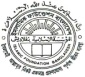 BmjvwgK dvD‡Ûkbmš^qwefvMAvMviMuvI, ‡k‡ievsjv bMi, XvKv-1207| 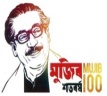 µg‡Rjvi bvgDc‡Rjvi bvgKigx gv`ªvmvi bvg I wVKvbvwkÿK I Kg©Pvixi msL¨vQvÎ/QvÎxi msL¨vgynZvwg‡gi bvggynZvwg‡gi †gvevBj b¤^igšÍe¨ †bÎ‡Kvbvm`iRvwgqvwgdZvûjDjyggv`ªvmvevinvÆv‡ivW,‡bÎ‡KvYv29530ZvnwheyjevbvZiv‡njvcvifxbgwnjvgv`ªvmvcye© PKcvov,‡bÎ‡KvYv22350Rvwgqv †nvmvBwbqvgvjbxgvjbx,‡bÎ‡KvYv22450Rvwgqv †Rvevq`vAvjgw`bvgwnjvgv`ªvmvbvMov,‡bÎ‡KvYv20300Rvwgqv †nvmvBwbqvKIgxgwnjvgv`ªvmvgvjbx,‡bÎ‡KvYv15220dvwZgvRvwn` KIgxgwnjvgv`ªvmvgvjbx,‡bÎ‡KvYv14290ZvwjgymmybœvnKIgxgwnjvgv`ªvmvPwjøkv,‡bÎ‡KvYv10210‡gv‡gbvZzjDjygKIgxgwnjvgv`ªvmvKzocvo,‡bÎ‡KvYv0635AvmbDov `viæjbvRvZgwnjvgv`ªvmvAvmbDov,‡bÎ‡KvYv0670Av‡qkvwmwÏKv (ivt) gwnjvgv`ªvmv‡U½v,‡g`bx,‡bÎ‡KvYv11225gvngyw`qvKIgxgwnjvgv`ªvmvkvjRvb,‡g`bx,‡bÎ‡KvYv08175Lvw`RvZzj †Kveiv (ivt) gwnjvgv`ªvmv‡evnvjv,‡K.MvZxx,‡bÎ‡KvYv13212nigyRvdqRyjDjyggv`ªvmvgyw³i evRvi,‡bÎ‡KvYv10195nigyRvdqRyjDjyggwnjvgv`ªvmvgyw³i evRvi,‡bÎ‡KvYv08220gvRnviæjDjyggv`ªvmvVvKziv‡KvYv,‡bÎ‡KvYv12180dqRyjDjyggv`ªvmvivq`ygiænx,‡bÎ‡KvYv10155ev‡MRvbœvZgwnjvgv`ªvmvAvgZjvevRvi,‡bÎ‡KvYv0575‡bvqvbMiAv‡qkvwmwÏKv (ivt) gwnjvgv`ªvmv‡bvqvbMi,VvKziv‡KvYv,‡bÎ‡KvYv11180LvZz‡bRvbœvZgwnjvgv`ªvmvmvcgviv,‡bÎ‡KvYv08160gydvw°iæjDjyggwnjvgv`ªvmvKzwbqv,‡bÎ‡KvYv0580RvwgqvAvwgwbqvgwnjvgv`ªvmvbvP‡bIqvjx,‡iŠnv,‡bÎ‡KvYv0682Lvw`RvZzj †Kveiv (ivt) gwnjvgv`ªvmvwbwðšÍcyi,‡bÎ‡KvYv18375KvwRiAvgvwUKIgxgv`ªvmvKvwRiAvgvUx,‡bÎ‡KvYv08170mvbwKDovGg.G.KzÏymgwnjvgv`ªvmvmvbwKDov,‡bÎ‡KvYv0560nvwjgvZzmmvw`qvgwnjvgv`ªvmvc~e© evsjv,‡bÎ‡KvYv07140D‡¤§ mvjgv (ivt) gwnjvgv`ªvmvKzwbqv,‡bÎ‡KvYv0555µg‡RjvibvgDc‡RjvibvgKIgxgv`ªvmvibvg I wVKvbvwkÿK I Kg©PviximsL¨vQvÎ/QvÎximsL¨vgynZvwg‡gibvggynZvwg‡gi †gvevBj b¤^igšÍe¨ †bÎ‡Kvbvc~e©ajvRvwgqvKvIwgqv `viæjDjyg †mnjv‡mnjv,‡cvtnvULjv‡nvMjv,c~e©ajv,‡bÎ‡KvYv27Rb300RbcÖRvcZwLjvmvIZzjKziAvbgv`ivmvcÖRvcZwLjv,‡cvtcvUiv‡nvMjv,c~e©ajv,‡bÎ‡KvYv07Rb180RbnhiZAv‡qkvwmwÏKv (ivt) gwnjvgv`ivmvKvjxni(Pv:bMi),‡cvtcvUiv‡nvMjv,c~e©ajv,‡bÎ‡KvYv13Rb200RbwiqvRyjDjyggwnjvgv`ivmvKvjxni †PŠt,‡cvtnvULjv‡nvMjv,c~e©ajv,‡bÎ‡KvYv07Rb70RbRvwgqvAvivweqvwiqvRyjRvbœvZgwnjvgv`ivmvjoLwoiPi,‡cvtcvUiv‡nvMjv,c~e©ajv,‡bÎ‡KvYv17Rb350RbRvwgqvAvivweqvAv‡qkv(ivt) gwnjvgv`ivmvwbR ‡nvMjv,‡cvt ‡nvMjv‡nvMjv,c~e©ajv,‡bÎ‡KvYv18Rb485RbNvMov †PŠiv¯Ívgwnjvgv`ivmvNvMov,‡cvtwej‡RvovNvMov,c~e©ajv,‡bÎ‡KvYv10Rb200Rb‡evqvwjqvKv›`v Q‡gw`qvgwnjvgv`ivmv‡evqvwjqvKv›`v,‡cvtwej‡RvovNvMov,c~e©ajv,‡bÎ‡KvYv10Rb250RbmvbwKWzqvixgwnjvgv`ivmvmvbwKWzqvix,‡cvtwej‡RvovNvMov,c~e©ajv,‡bÎ‡KvYv07Rb80RbLvUzqvixLvw`RvZzjKzeivgwnjvgv`ivmvLvUzqvix,‡cvtwej‡RvovNvMov,c~e©ajv,‡bÎ‡KvYv04Rb70Rbwej‡RvovAv`k© gwnjvgv`ivmvwej‡Rvov,‡cvtwej‡RvovNvMov,c~e©ajv,‡bÎ‡KvYv05Rb80RbNvMovPicvovgwnjvgv`ivmvNvMovPicvov,‡cvtwej‡RvovNvMov,c~e©ajv,‡bÎ‡KvYv10Rb150RbZvnwdRyj D¤§vngwnjvgv`ivmvRvwiqv,‡cvtRvwiqvRvwiqv,c~e©ajv,‡bÎ‡KvYv19Rb520RbRvwgqvBmjvwgqvRvwiqvbv‡Ui‡KvYvbv‡Ui‡KvYv,‡cvtRvwiqvRvwiqv,c~e©ajv,‡bÎ‡KvYv16Rb280Rbdv‡ZgvLvZzbgwnjvgv`ivmv`j`jv,‡cvtRvwiqvRvwiqv,c~e©ajv,‡bÎ‡KvYv05Rb70Rb‡MvRvLvjxKv›`v nvwdwRqvKIgxgv`ivmv‡MvRvLvjxKv›`v,‡cvtRvwiqvRvwiqv,c~e©ajv,‡bÎ‡KvYv04Rb110Rb`j`jvgwnjvgv`ivmvP‡iiwfUv,‡cvtRvwiqvRvwiqv,c~e©ajv,‡bÎ‡KvYv05Rb70RbevonvnvwgDmmybœvngwnjvgv`ivmvevonv,‡cvtRvwiqvRvwiqv,c~e©ajv,‡bÎ‡KvYv03Rb50RbgvbylDov `viæjDjyggv`ivmvgvbylDov,‡cvt ‡`IUz‡KvYRvwiqv,c~e©ajv,‡bÎ‡KvYv10Rb120RbQbaivgwnjvgv`ivmvQbaiv,‡cvt ‡`IUz‡KvYRvwiqv,c~e©ajv,‡bÎ‡KvYv07Rb60RbevonvdqRyjDjyggv`ivmvevonv,‡cvtRvwiqvRvwiqv,c~e©ajv,‡bÎ‡KvYv04Rb120RbZvwjgyb †bmvevwjKvgv`ivmvcwðg‡gŠ`vg,‡cvt ‡gŠ`vgRvwiqv,c~e©ajv,‡bÎ‡KvYv07Rb200RbnhiZAv‡qkvwmwÏKv(ivt) gwnjvgv`ivmv‡gŠ`vg,‡cvt ‡gŠ`vgc~e©ajv,c~e©ajv,‡bÎ‡KvYv06Rb150Rbb~‡iRvbœvZAv`k© gwnjvgv`ivmvRvgy`,‡cvt ‡`IUz‡KvYajvgyjMvuI,c~e©ajv,‡bÎ‡KvYv10Rb120Rbgw`bvZzjDjyggv`ivmvRvgy`,‡cvt ‡`IUz‡KvYajvgyjMvuI,c~e©ajv,‡bÎ‡KvYv08Rb70RbAv‡qkvwmwÏKvgwnjvgv`ivmvNvMovcvov,‡cvtRvgajvajvgyjMvuI,c~e©ajv,‡bÎ‡KvYv09Rb90RbwiqvRyjRvbœvZgwnjvgv`ivmvwebœv,‡cvtevwoIjevRviajvgyjMvuI,c~e©ajv,‡bÎ‡KvYv07Rb80RbLvw`RvZzj †Kveivgwnjvgv`ivmvbvMvBb,‡cvtevwoIjevRviajvgyjMvuI,c~e©ajv,‡bÎ‡KvYv06Rb60RbZvwjgyjKziAvbgwnjvgv`ivmvcvUjx,‡cvtRvgajvajvgyjMvuI,c~e©ajv,‡bÎ‡KvYv06Rb70RbcvUjxgwnjvgv`ivmvcvUjx,‡cvtRvgajvajvgyjMvuI,c~e©ajv,‡bÎ‡KvYv08Rb80RbKzwoKzwbqvKIgxgv`ivmvKzwoKzwbqv †cvtRvgajvajvgyjMvuI,c~e©ajv,‡bÎ‡KvYv02Rb30RbRvgajv †nvmvBwbqvKIgxgv`ivmvRvgajv,‡cvtRvgajvajvgyjMvuI,c~e©ajv,‡bÎ‡KvYv14Rb150RbajvgyjMvuI `viæjRvbœvZgwnjvgv`ivmvajvg~jMvuI,‡cvtRvgajvc~e©ajv,c~e©ajv,‡bÎ‡KvYv10Rb120RbLvw`RvZzjKzeivgwnjvgv`ivmvRvgajv,‡cvtRvgajvajvgyjMvuI,c~e©ajv,‡bÎ‡KvYv14Rb150Rbgvi‡KÛvgwnjvgv`ivmvgvi‡KÛv,‡cvtRvgajvajvg~jMvuI,c~e©ajv,‡bÎ‡KvYv11Rb120RbwgmevûjDjyggwnjvgv`ivmvc~e©ajv,‡cvtc~e©ajvc~e©ajv,c~e©ajv,‡bÎ‡KvYv14Rb320RbnvwgD”QzbœvnKvPvixgv`ivmvRvgZjv,‡cvtc~e©ajvc~e©ajv,c~e©ajv,‡bÎ‡KvYv13Rb300RbB¾Zzj Djyggwnjvgv`ivmvc~e©ajvcwðg,‡cvtc~e©ajvc~e©ajv,c~e©ajv,‡bÎ‡KvYv09Rb200RbbvivqbWnigwnjvgv`ivmvbvivqbWni,‡cvtbvivqbWnic~e©ajv,c~e©ajv,‡bÎ‡KvYv08Rb280Rbbqvcvovgwnjvgv`ivmvbqvcvov,‡cvtc~e©ajvc~e©ajv,c~e©ajv,‡bÎ‡KvYv07Rb150RbevgbWnigwnjvgv`ivmvevgbWni,‡cvtc~e©ajvc~e©ajv,c~e©ajv,‡bÎ‡KvYv06Rb100RbK…ócyiKIgxgv`ivmvK…ócyi,‡cvtbvivqbWnic~e©ajv,c~e©ajv,‡bÎ‡KvYv08Rb150RbeY©vKv›`v gwnjvgv`ivmveY©vKv›`v,‡cvtbvivqbWnic~e©ajv,c~e©ajv,‡bÎ‡KvYv08Rb150Rbc~e©ajveogmwR` Bmjvwgqvgv`ivmvc~e©ajv,‡cvtc~e©ajvc~e©ajv,c~e©ajv,‡bÎ‡KvYv13Rb160Rbgwnl‡eonvwdwRqvKIgxgv`ivmvgwnl‡eo,‡cvtAvwMqvAvwMqv,c~e©ajv,‡bÎ‡KvYv02Rb50RbRwUqveigwnjvgv`ivmvRwUqvei,‡cvtAvwMqvAvwMqv,c~e©ajv,‡bÎ‡KvYv04Rb80RbiIRvZzjRvbœvZgwnjvgv`ivmvAv›`v,‡cvtAvwMqvAvwMqv,c~e©ajv,‡bÎ‡KvYv06Rb30RbwfZiKvjWzqviKIgxgv`ivmvwfZiKvjWzqvi,‡cvtAvwMqvAvwMqv,c~e©ajv,‡bÎ‡KvYv05Rb60RbmvZ¨vwUKIgxgv`ivmvmvZ¨vwU,‡cvtmvZ¨vwUAvwMqv,c~e©ajv,‡bÎ‡KvYv03Rb50RbnvUajvKIgxgv`ivmvnvUajv,‡cvtmvZ¨vwUAvwMqv,c~e©ajv,‡bÎ‡KvYv03Rb40RbnvUKv›`v dqRyjDjyggv`ivmvnvUKv›`v,‡cvtAvwMqvAvwMqv,c~e©ajv,‡bÎ‡KvYv10Rb180RbAvwMqvgynv¤§w`qvKIgxgv`ivmvAvwMqv,‡cvtAvwMqvAvwMqv,c~e©ajv,‡bÎ‡KvYv03Rb60Rb‡KvYvWniZvwjgyjKziAvbgv`ivmv‡KvYvWni,‡cvtAvwMqvwekKvKzbx,c~e©ajv,‡bÎ‡KvYv02Rb40RbkwidcyiKIgxgv`ivmvKjsKv,‡cvthvÎvevwowekKvKzbx,c~e©ajv,‡bÎ‡KvYv03Rb50RbajvhvÎvevwo `viæjDjyggv`ivmvhvÎvevwo,‡cvthvÎvevwowekKvKzbx,c~e©ajv,‡bÎ‡KvYv14Rb250Rbeoiæwn †Nvbvievwogwnjvgv`ivmveoiæwn,‡cvthvÎvevwowekKvKzbx,c~e©ajv,‡bÎ‡KvYv10Rb200RbhvÎvevwogwnjvgv`ivmvKjsKv,‡cvthvÎvevwowekKvKzbx,c~e©ajv,‡bÎ‡KvYv10Rb200RbevjyPivnvwdwRqvKIgxgv`ivmvevjyPiv,‡cvthvÎvevwowekKvKzbx,c~e©ajv,‡bÎ‡KvYv03Rb100RbBPzwjqvgwnjvgv`ivmvBPzwjqv,‡cvtBPzwjqvLwjkvDo,c~e©ajv,‡bÎ‡KvYv16Rb400RbLjvcvovwbhvwgqvGg`v`yjDjyggv`ivmvLjvcvov,‡cvtBPzwjqvLwjkvDo,c~e©ajv,‡bÎ‡KvYv03Rb60Rbiv‡iqvemix(i)`viæbœvRvZgwnjvgv`ivmvivRvevRvi,‡cvtLwwjkvDoLwjkvDo,c~e©ajv,‡bÎ‡KvYv12Rb150Rbebcvovgwnjvgv`ivmvebcvov,‡cvtLwjkvDoLwjkvDo,c~e©ajv,‡bÎ‡KvYv03Rb60Rbaviv D‡¤§ mvjgv(iv)gwnjvgv`ivmvaviv,‡cvtcveBLwjkvDo,c~e©ajv,‡bÎ‡KvYv02Uv150Rb`viæmmybœvnKIgxgv`ivmvwniYcyi,‡cvtwniYcyibvivw›`qv,c~e©ajv,‡bÎ‡KvYv03Rb80Rbiv‡nRvbœvZgwnjvgv`ivmvBqviY,‡cvtwniYcyibvivw›`qv,c~e©ajv,‡bÎ‡KvYv02Rb35RbLvw`RvZzjKzeivgwnjvgv`ivmvbi bvivqbcyi,‡cvtwniYcyibvivw›`qv,c~e©ajv,‡bÎ‡KvYv01Rb20RbnhiZAv‡qkvwmwÏKv(ivt) gwnjvgv`ivmvcvBKzov,‡cvtwniYcyibvivw›`qv,c~e©ajv,‡bÎ‡KvYv03Rb50Rb‡MvnvjvKv›`v b~iæjDjyggv`ivmvk¨vgMÄ,‡cvtk¨vgMÄ‡MvnvjvKv›`v,c~e©ajv,‡bÎ‡KvYv11Rb120Rb`viæZZvK¡Iqvgwnjvgv`ivmvRvjïKv,‡cvtk¨vgMÄ‡MvnvjvKv›`v,c~e©ajv,‡bÎ‡KvYv10Rb90RbAvwQqvLvZzbKIgxgwnjvgv`ivmvwejKvDmx,‡cvtw`bbMi‰eivwU,c~e©ajv,‡bÎ‡KvYv02Rb70RbIevq`yjøvnwcÖwÝqvgwnjvgv`ivmvw`bbMi, ‡cvtw`bbMi‰eivwU,c~e©ajv,‡bÎ‡KvYv02Rb15Rbµg‡RjvibvgDc‡RjvibvgKIgxgv`ªvmvibvg I wVKvbvwkÿK I Kg©PviximsL¨vQvÎ/QvÎximsL¨vgynZvwg‡gibvggynZvwg‡gi †gvevBj b¤^igšÍe¨ †bÎ‡Kvbv`~M©cyimvIZzj †nivgwnjvgv`ªvmv06 Rb150evwjKvw›` gwnjvgv`ªvmv03 Rb30RvwgqvZzjevbvZgwnjvgv`ªvmv12 Rb500AvgovZjvgwnjvgv`ªvmv06 Rb150cye© KvKovKv›`v gwnjvgv`ªvmv06 Rb100‡bÎcvovgwnjvgv`ªvmv04 Rb150BmjvgcyiWvKzcvovgv`ªvmv09 Rb350D¤§yjmvI`vgwnjvgv`ªvmv04 Rb35D¤§ynvZyjgy‡gbxbgwnjvgv`ªvmv07 Rb100kvgQzwÏbAvwgigwnjvgv`ªvmv06 Rb150gvmKv›`v gwnjvgv`ªvmv06 Rb150gv`ªvmvZzjBbmvd05 Rb100RvwgqvûmvBwbqvdqRyjDjyggEgv`ªvmv30 Rb450‡MvnvwjqvKv›`v gwnjvgv`ªvmv03 Rb70avbwkivgwnjvgv`ªvmv05 Rb50c: ‡MvnvwjqvKv›`v gwnjvgv`ªvmv05 Rb70‡KobLjvgwnjvgv`ªvmv3 Rb100gD D: cvovgwnjvgv`ªvmv10 Rb100PwÛMogwnjvgv`ªvmv07 Rb200kvgLvjxgwnjvgv`ªvmv08 Rb200wkgyjZjxAv‡qkvwmwÏKvgwnjvgv`ªvmv05 Rb100AvkivdzjDjygwccyjbvixgv`ªvmv07 Rb150ebMvIgwnjvgv`ªvmv05 Rb100Kziæwbqvgwnjvgv`ªvmv04 Rb40Lvw`RvZzjKzeivgwnjvgv`ªvmv07 Rb200QvgviØvbxgwnjvgv`ªvmv06 Rb80wmsnvwRjvbxgwnjvgv`ªvmv05 Rb100MvfvDZvgwnjvgv`ªvmv04 Rb100BkvAvZzjDjygjÿxcyi30 Rb300†gkKvZyjDjyggwnjvgv`ªvmv11 Rb300†gkKvZyjevbvZgwnjvgv`ªvmv8 Rb150Avjû`vgwnjvgv`ªvmv18 Rb450fvDiZjvgwnjvgv`ªvmv11 Rb250K…‡òiPigwnjvgv`ªvmv08 Rb300bvIavivgwnjvgv`ªvmv04 Rb65fv`yqvgwnjvgv`ªvmv14 Rb350kªxcyigwnjvgv`ªvmv08 Rb150Rvwgqvkvwnw`qvGg`vw`qvSvÄvBj28 Rb350ksKicyigwnjvgv`ªvmv08 Rb200µg‡RjvibvgDc‡RjvibvgKIgxgv`ªvmvibvg I wVKvbvwkÿK I Kg©PviximsL¨vQvÎ/QvÎximsL¨vgynZvwg‡gibvggynZvwg‡gi †gvevBj b¤^igšÍe¨ †bÎ‡Kvbv‡K›`yqvwe`¨vejøfKIgxgv`ªvmv3 Rb115RbMMWvweb¨vKvjxRvwgjv Av³vi gwnjvKIgxgv`ªvmv11Rb160RbMÛvmvBwq¨`yjDjygKg‡cø·5Rb100RbeoZjvnvwjgv Av³vi mvw`qvKIgxgwnjvgv`ªvmv6Rb70Rbd‡ZcyiKIgxgwnjvgv`ªvmv7Rb200Rb‡ivqvBjevoxb~ivbxqvKIgxgv`ªvmv5Rb150Rb‰`jvnvwdwRqvgv`ªvmv4Rb200RbLvw`RvZzjKzeiv `viæjKziAvbgwnjvgv`ªvmv6Rb200RbRvwgqvAvivweqvAvwgbv Av³vi wjjevbvZ13Rb380Rbgv`ªvmvb~ixqv `yiæjDjyg7Rb160RbAv‡bvqvivnvwg`vKIgxgwnjvgv`ªvmv7Rb130RbKvIivUb~ixqvZvnwdRyjKziAvbgv`ªvmv5Rb150RbcvuQnvinvwdwRqvgv`ªvmv5Rb120RbRyovBjnvwdwRqvgv`ªvmv4Rb120Rbev‡MRvbœvZKIgxgwnjvgv`ªvmv14Rb175RbRvwgqvgv`vwbqv `viæjDjyggvmKvAv`k© KIgxgv`ªvmv7Rb200RbMMWv †nvmvBwbqv `viæjDjyggv`ªvmv4Rb70RbevkvwUmye‡nRvnvwbqvKvwmgyjKIgxgv&`ªvmv6Rb150Rb‡gvRvdicyijyrwdqv `viæjDjyggv`ªvmv24Rb650Rb‡gvRvdicyievwbqvMvwZwmwÏwKqv `viæmmybœvngv`ªvmv10Rb250Rb‡gvRvdicyiRvwgqvBmjvwgqvgwnjvgv`ªvmv12Rb200RbBmjvûjevbvZgwnjvgv`ªvmv16Rb150RbmvwnZcyiAvkivdzjDjyggv`ªvmv5Rb120Rb`viæjwn¤§vnivweqvemixevwjKvgv`ªvmv7Rb90RbwUcivmvZeviæKvZvRyjDjyggv`ªvmv7Rb170RbcUzqvcvovgviKzRyjKziAvbgwnjvgv`ªvmv10Rb100RbRvwgqv †njvjDwÏbAvjAvivweqvKIgxgv`ªvmv12Rb160RbKvgviMvuI D¾jcyi mivcvovbyivBKIgxgv`ªvmv7Rb150RbmvwRDov †iv‡Kqv †eMgKIgxgwnjvgv`ªvmv11Rb120RbAv‡bvqviv †eMgKIgxgwnjvgv`ªvmv7Rb110RbLvw`RvZzjKzeivgwnjvgv`ªvmv12Rb270RbIqv‡kicyiKIgxgwnjvgv`ªvmv9Rb140RbKzbRymmybœvngwnjvgv`ªvmv11Rb83Rbµg‡RjvibvgDc‡RjvibvgKIgxgv`ªvmvibvg I wVKvbvwkÿK I Kg©PviximsL¨vQvÎ/QvÎximsL¨vgynZvwg‡gibvggynZvwg‡gi †gvevBj b¤^igšÍe¨ †bÎ‡KvbvKjgvKv›`vRvwgqv D¤§v nvZzjgy‡gwbbgwnjvgvt22 Rb222 RbAvKvB` K¨v‡WUgv`ivmv4 Rb60 RbbvwRicyi †gvnv¤§vw`qvKIgxqvgvt6 Rb225 RbKBovgwnjvgv`ivmv3 Rb60 RbDjyKv›`v gvtDjyggwnjvgvt9 Rb280 RbbjQvcovgwnjvgv`ivmv3 Rb80 RbMvQZjvnvweKvwjgwnjvgvt4 Rb60 RbcvuPKvVvev‡MRvbœvZKtgvt4 Rb70 Rbmv‡jnvgwnjvgv`ivmv2 Rb180 Rb¸Zzivgwnjvgv`ivmv3 Rb170 Rbivgbv_cyigwnjvgv`ivmv2 Rb80 RbK…ôcyigwnjvgv`ivmv2 Rb80 RbïbBKIgxqvgv`ivmv3 Rb110 RbKvMwRcvovgwnjvgv`ivmv2 Rb120 RbPviæwjqvnvwjgvZzmmvw`qvgtgvt2 Rb80 Rb¸ZzivevRviivngvwbqvgvt3 Rb90 RbcvuPcvov `viæjDjyggvt7 Rb196 RbRvwgqvAvivweqv `vtDtgvt9 Rb170 RbeiLvcbAv`k© gwnjvgvt6 Rb120 Rb‡PŠnvÆvmvIZzjKziAvbgvt2 Rb50 RbD¤§v nvZzjgywgwbbgtgvt5 Rb80 Rbwkecyi `viæmmybœvngtgvt14 Rb550 Rb‡js¸ivgwnjvgv`ivmv13 Rb330 Rbcwðg †js¸ivgwnjvgv`ivmv5 Rb183 RbwRMvZjvKIgxqvgv`ivmv3 Rb191 Rb‰PZbMigwnjvgv`ivmv6 Rb243 RbevIkvgKIgxgv`ivmv5 Rb75 RbDËiivbxMvuIbyivbxqvgv`ivmv2 Rb40 RbLvMMovw`wbqvgv`ivmv2 Rb65 Rb‡eUvLvjxw`wbqvgv`ivmv2 Rb40 Rbwmajxevwbqvcvovgv`ivmv14 Rb418 RbAvjRvwgqvZzkkwiqvKIgxgvt7 Rb665 RbAvkivdzjDjyggv`ivmv9 Rb155 RbDwRqvLvjx `viæmmybœvngv`ivmv3 Rb120 Rbkbyovgwnjvgv`ivmv5 Rb130 RbKvKzwiqvgvwQggwnjvgv`ivmv5 Rb142 Rbk¨vgcyigwnjvgv`ivmv7 Rb170 RbKv›`vcvovgwnjvgv`ivmv7 Rb167 Rbwelgcyi †nvQvBwbqvgv`ivmv I GwZgLvbv9 Rb180 RbgÛ‡jiMvZxgwnjvgv`ivmv13 Rb265 Rb‡evevnvjvgwnjvgv`ivmv11 Rb320 Rbcwi¯Íjvgv`ivmv7 Rb190 RbnvwoMvZxgwnjvgv`ivmv3 Rb95 Rb‡kIivD›` gv`ivmv6 Rb45 RbcvuPMvI `viæj †KviAvbgv`ivmv5 Rb120 RbisQvZxRvwgqvBmjvwgqvgv`ivmv9 Rb225 RbgyÝxcyikwnw`qveogv`ivmv9 Rb220 RbivRbMigwnjvgv`ivmv2 Rb70 Rbeiæqv‡Kvbvgwnjvgv`ivmv2 Rb45 Rbµg‡RjvibvgDc‡RjvibvgKIgxgv`ªvmvibvg I wVKvbvwkÿK I Kg©PviximsL¨vQvÎ/QvÎximsL¨vgynZvwg‡gibvggynZvwg‡gi †gvevBj b¤^igšÍe¨ †bÎ‡KvbvAvUcvovAvkivdzjDjygmyZvicyigv`ªvmvmyZvicyi,¯^igywkqv37950AveyeKiwQwÏK iv gv`ªvmv¯^igywkqv0450bvivPvZzjBmvBjAvkivdzjDjyggv`ªvmvbvivPvZzj,wLjv09160wLjvAvwRRyjDjyggv`ªvmvwLjv0440wRbbyivBbgwnjvgv`ªvmvKzZzecyi,wLjv07126RvwgqvbyiRvnvbgwnjvgv`ªvmvevgyw›`,wLjv0980wLjvevBZzjKyiAvbgv`ªvmvwLjv05120‡gvnv¤§w`qvGwZgLvbvwKÛviMv‡U©bKIgxgv`ªvmv‡MvqvZjv, AvUcvov0480ïbB `viæmmybœvnKIgxgv`ªvmvïbB ,AvUcvov09150míïbBevMevoxgv`ªvmvïbB ,AvUcvov0390AvqkvwQwÏKv iv gwnj&gv`ªvmv‡MvqvZjv ,AvUcvov11228wiqRyjRvbœvngwnjvgv`ªvmvïbB ,AvUcvov0590AvkivdzjDjyg D‡¤§ Kzjmyggwnjvgv`ªvmv`i‡ekcyi, AvUcvov10140`viæjDjygmygvBqv iv gwnjvgv`ªvmvmíkybB,AvUcvov0585`yIRbyivbxqvdziKvwbqvKIgxgv`ªvmv`yIR,AvUcvov0350‡gvMjnvUªvKIgxgv`ªvmv‡gvMjnvUªv,AvUcvov0470nwicyiAv`k© KIgxgv`ªvmvnwicyi,‰Kjs,AvUcvov04100dv‡ZgvZz¾niv gwnjv g`ªvmv‡RvwMibMIqv,AvUcvov0360weûmevbRvwgqvAvivweqvevwjKvKIgxgv`ªvmv, wMÏvb †UsMv,AvUcvov0365‡gvMjnvUªvKIgxgwnjvgv`ªvmvïbB ,AvUcvov0470cvnvicyiBmjvwgqvivwkw`qvgv`ªvmvcvnvocyi,AvUcvov05107BUvKjvBg`v`yjDjyggv`ªvmvygBUvKjv, AvUcvov09105ev‡MRvbœvZgwnjvgv`ªvmvBUvKjv, AvUcvov09140mygvBqviv.gwnjvgv`ªvmvMveyiKvQ, AvUcvov06105Avjgviædgwnjvgv`ªvmvevwbqvRvb, AvUcvov0655`viæbœvRvZgwnjv g`ªvmvAvUcvov12250`viæjDjygnvwgDmybœvngv`ªvmv‡UsMv, †ZjxMvwZ16340µg‡RjvibvgDc‡RjvibvgKIgxgv`ªvmvibvg I wVKvbvwkÿK I Kg©PviximsL¨vQvÎ/QvÎximsL¨vgynZvwg‡gibvggynZvwg‡gi †gvevBj b¤^igšÍe¨ †bÎ‡KvbvevinvÆvAv‡jvKw`qv `viæjDjyggv`ivmv, WvKNi-‡gvnbMÄevinvUªv, †bÎ‡KvYv8Rb125Rb QvÎwhbbyivqxbgwnjvgv`ivmvdwK‡iievRvievinvUªv,‡bÎ‡KvYv14Rb300Rb QvÎxabcyi dv‡ZgvZz¾v‡niv (ivt)gwnjvgv`ivmv,WvKNi-‡gvnbMÄ, evinvUªv,‡bÎ‡KvYv13Rb255Rb QvÎxivnvZzjRvbœvZgwnjvgv`ivmv,wPPivKv›`v, dwKiivevRvi, evinvUªv,‡bÎ‡KvYv10wU175Rb QvÎxnhiZDmgvbMYx (iv:)  gwnjv gv`ivmv,‡bvqvcvovdwK‡iievRvi, evinvUªv|07Rb150Rb QvÎxivIRvZzjRvbœvZgwnjvgv`ivm, dwK‡iievRvievinvUªv,‡bÎ‡KvYv06Rb85Rb QvÎx †`Ijxgwnjvgv`ivmvmvnvZv,evinvUªv,‡bÎ‡KvYv10Rb190Rb QvÎxnhiZAvqkvwmwÏKv (ivt) gwnjvgv`ivmv, †`wecyievDmxevRvievinvUªv|06Rb50Rb QvÎx †bÎ‡KvbvevinvÆvbyixqvgv`ªvmv12210d‡Zcyigv`ªvmv0690eUZjvgv`ªvmv0565RvIjvevqZzj †KviAvbgv`ªvmv06100iæ`ªkÖxKIgxgv`ªvmv0885‡`ImwnjvgymvweŸqvKIgxgv`ªvmv12250mvjvKvw›` `viæjDjygKIgxgv`ªvmv05110avbKzwbqvgv`ªvmv0455gvAvwgbvgwnjvgv`ªvmv09110b~‡igw`bvBmjvwgK †m›Uvi0890LvZz‡bRvbœvZgwnjvgv`ªvmv0453AvjgkÖxgwnjvgv`ªvmv0470nvmvbcyigwnjvgv`ªvmv10120RvwgqviwngvnvwdRvgwnjvgv`ªvmv0682